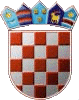 REPUBLIKA HRVATSKAKOPRIVNIČKO-KRIŽEVAČKA ŽUPANIJAOPĆINA SVETI IVAN ŽABNOOpćinski načelnikKLASA: 620-01/22-01/01URBROJ: 2137/19-01/1-22-1Sveti Ivan Žabno, 25. travnja 2022.Na temelju članka 50. Statuta Općine Sveti Ivan Žabno (“Službeni glasnik Koprivničko – križevačke županije ” broj 4/21), općinski načelnik Općine Sveti Ivan Žabno dana 25. travnja 2022. godine, Općinskom vijeću Općine Sveti Ivan Žabno podnosi IZVJEŠĆE		                          o izvršenju Programa javnih potreba u sportu                                          na području Općine Sveti Ivan Žabno  u 2021. godiniI.	Utvrđuje se da je tijekom 2021. godine izvršen Program javnih potreba u sporu na području Općine Sveti Ivan Žabno u ukupnoj svoti 150.000,00 kuna kako slijedi:Nk „Tomislav- Radnik“ Sveti Ivan Žabno                                                                   87.000,00 kuna,Nk Čvrstec Sveti Petar Čvrstec                                                                                    30.000,00 kuna,Šahovski klub Tomislav- Goran Sveti Ivan Žabno                                                      15.000,00 kuna,Šahovski klub  „Stari Graničar“ Cirkvena                                                                     8.000,00 kuna,Streličarski klub Oš „Grigor Vitez“ Sveti Ivan Žabno                                                 10.000,00 kuna,    II.	Ovo Izvješće podnosi se Općinskom vijeću Općine Sveti Ivan Žabno na usvajanje.									   OPĆINSKI NAČELNIK:									           Nenad Bošnjak